PARTIE 1 PARTIE 2PARTIE 3PARTIE 4DOCUMENT REPONSES DR1PARTIE 1Réponse à la question 1.4 :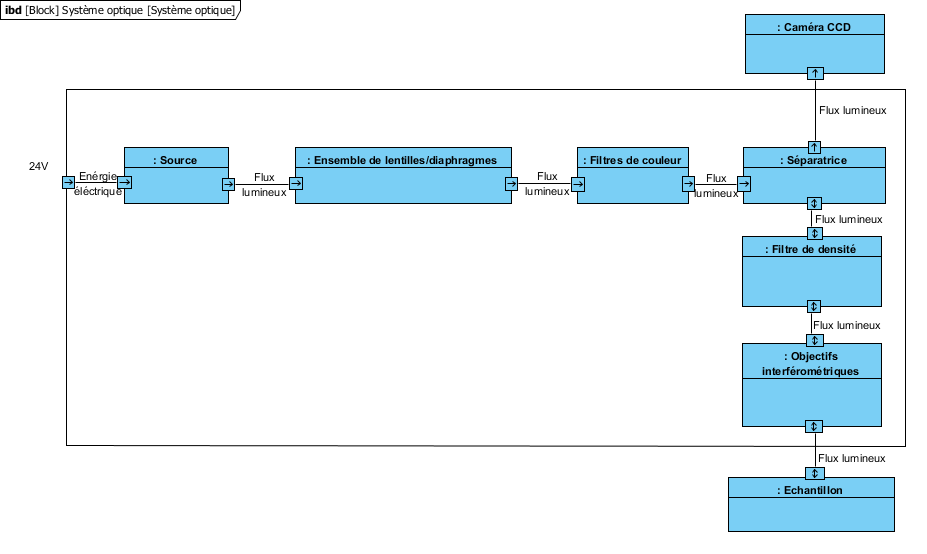 DOCUMENT REPONSES DR2 PARTIE 2Réponse à la question 2.1 : Sous-ensembles cinématique {A}={1, 6, 3, 7i}{B}={2}{C}={4}{D}={8, 7s}{E}={10,16,17}{F}={13}{G}={14}{H}={15s}{I}={15i}Réponse à la question 2.2 : graphe des liaisons	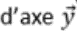 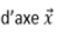 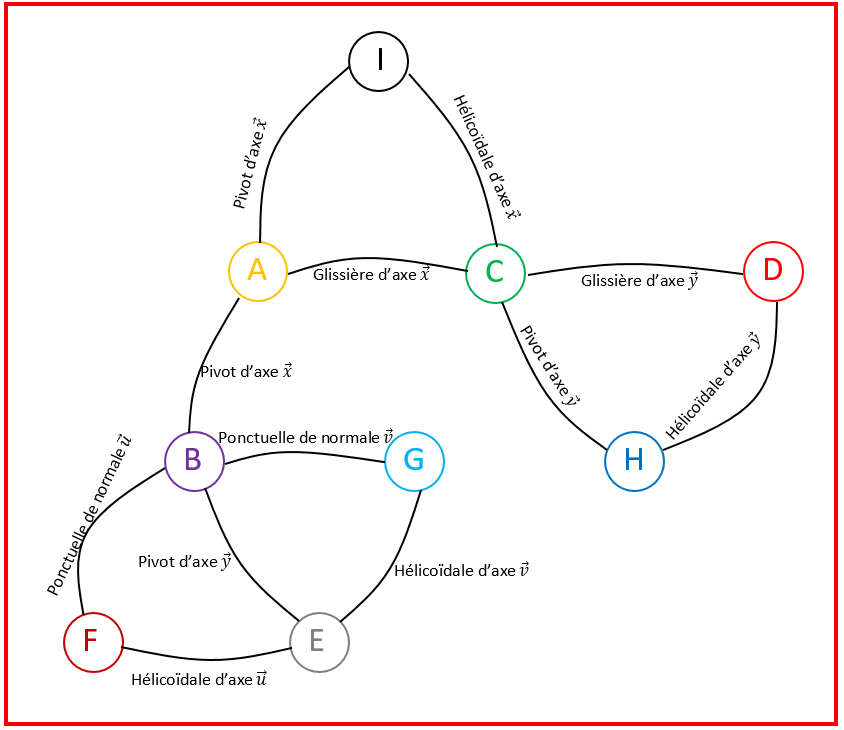 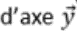 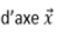 DOCUMENT REPONSES DR3 PARTIE 2Réponse à la question 2.3 : schéma cinématique 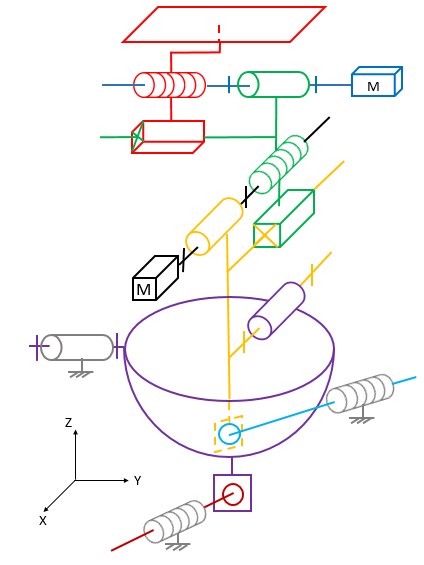 DOCUMENT REPONSES DR4PARTIE 3Réponse à la question 3.1 : Tension de commande du translateur piezoélectrique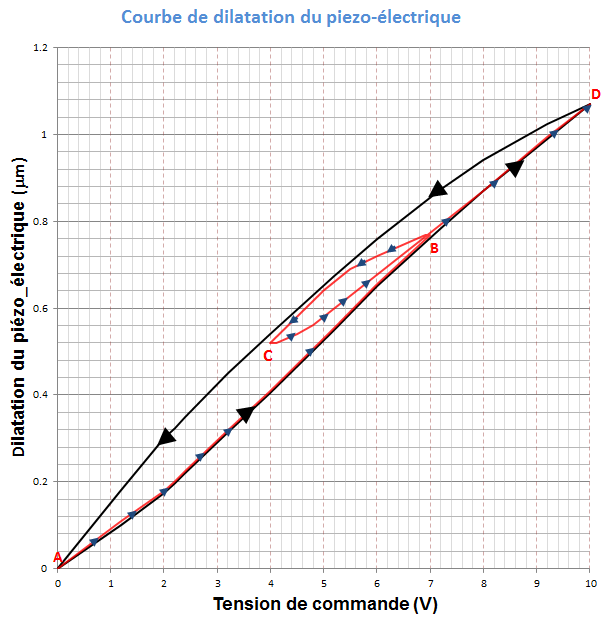 DOCUMENT REPONSES DR5PARTIE 4Réponse à la question 4.1 : Réponse à la question 4.3 :TABLEAU RECAPITULATIF DES POINTS ATTRIBUES PAR QUESTIONQuestion 1.1D’après la description du système et le profil de la pièce à mesurer (figure 5), quel mode sera utilisé pour mesurer le profil de la gravure ?Étant donné que la hauteur de la gravure est de 5.49 µm (0-(-5.49)), il faut le mode VSI car c’est supérieur à 0,16 µm qui est le maximum pour le mode PSI.Figure 5D’après la description du système et le profil de la pièce à mesurer (figure 5), quel mode sera utilisé pour mesurer le profil de la gravure ?Étant donné que la hauteur de la gravure est de 5.49 µm (0-(-5.49)), il faut le mode VSI car c’est supérieur à 0,16 µm qui est le maximum pour le mode PSI.Question 1.2D’après le diagramme de cas d’utilisation (DT1), le métrologue peut-il entreprendre une mesure sans faire appel au technicien ? Justifier votre réponse.D’après ce diagramme, c’est le technicien qui est chargé de régler le système. Le métrologue est obligé de faire appel au technicien avant de démarrer ses mesures car nous avons une flèche « Include »DT1D’après le diagramme de cas d’utilisation (DT1), le métrologue peut-il entreprendre une mesure sans faire appel au technicien ? Justifier votre réponse.D’après ce diagramme, c’est le technicien qui est chargé de régler le système. Le métrologue est obligé de faire appel au technicien avant de démarrer ses mesures car nous avons une flèche « Include »Question 1.3D’après le diagramme de définition des blocs (BDD) document technique (DT2), nommer les différents composants du système optique.Les composants du système optique sont la source, les filtres de couleur, l’ensemble de lentilles/diaphragmes, le filtre de densité, la séparatrice et les 4 objectifs interférométriques.DT2D’après le diagramme de définition des blocs (BDD) document technique (DT2), nommer les différents composants du système optique.Les composants du système optique sont la source, les filtres de couleur, l’ensemble de lentilles/diaphragmes, le filtre de densité, la séparatrice et les 4 objectifs interférométriques.Question 1.4À l’aide du BDD du DT2 et du synoptique de la partie optique du microscope interférentiel (DT3) compléter le diagramme de blocs interne (IBD) sur le document réponse 1(DR1) :Indiquer dans chaque blocs les structures associéesPréciser le type et le sens des flux pour chacun des blocs.Voir DR1.DT2, DT3 et DR1À l’aide du BDD du DT2 et du synoptique de la partie optique du microscope interférentiel (DT3) compléter le diagramme de blocs interne (IBD) sur le document réponse 1(DR1) :Indiquer dans chaque blocs les structures associéesPréciser le type et le sens des flux pour chacun des blocs.Voir DR1.Question 2.1D’après le dossier technique DT4 à DT6, compléter les sous-ensembles cinématiques sur le document réponse DR2. On ne classera pas dans les sous-ensembles cinématiques les éléments grisés (5, 9, 11 et 12).Voir DR2.DT4-DT5-DT6 et DR2D’après le dossier technique DT4 à DT6, compléter les sous-ensembles cinématiques sur le document réponse DR2. On ne classera pas dans les sous-ensembles cinématiques les éléments grisés (5, 9, 11 et 12).Voir DR2.Question 2.2Compléter le graphe des liaisons sur le document réponse n°2 (DR2).Voir DR2.DT4-DT5-DT6 et DR2Compléter le graphe des liaisons sur le document réponse n°2 (DR2).Voir DR2.Question 2.3Compléter le schéma cinématique sur le document réponse DR3.Voir DR3.DT4-DT5-DT6 et DR3Compléter le schéma cinématique sur le document réponse DR3.Voir DR3.Question 2.4On donne la relation qui lie le déplacement d de la vis 14 à l’angle de rotation  du basculement du berceau extérieur 2.		 = d / 47,5 ( en rd et d en mm)Sachant que le pas de la vis 14 est de 0,5 mm et que la sensibilité manuelle d’un opérateur (action de rotation de la vis par l’opérateur) est de 1/20 de tour de la vis 14, calculer l’angle de rotation  du berceau extérieur 2, correspondant à cette sensibilité.Le pas de la vis est de 0,5 mm. Pour 1/20 de tour, d=0,5/20=0,025 mm.d/47,5 = 0,025/47,5 = 5,263 10-4 rad ou 0.03°DT5On donne la relation qui lie le déplacement d de la vis 14 à l’angle de rotation  du basculement du berceau extérieur 2.		 = d / 47,5 ( en rd et d en mm)Sachant que le pas de la vis 14 est de 0,5 mm et que la sensibilité manuelle d’un opérateur (action de rotation de la vis par l’opérateur) est de 1/20 de tour de la vis 14, calculer l’angle de rotation  du berceau extérieur 2, correspondant à cette sensibilité.Le pas de la vis est de 0,5 mm. Pour 1/20 de tour, d=0,5/20=0,025 mm.d/47,5 = 0,025/47,5 = 5,263 10-4 rad ou 0.03°Question 3.1À partir des deux situations d’évolution possible de la tension de commande du translateur piézoélectrique (Graphiques 2 et 3 – DR4), positionner les points A, B, C, D sur la courbe de dilatation du translateur piézoélectrique (Graphique 1 – DR4).En conclusion, indiquer s’il est possible d’obtenir une unique valeur de déplacement pour une tension de commande donnée.Voir DR4.Non, pour une tension donnée plusieurs valeurs de dilatation peuvent correspondre celles-ci seront comprises entre la valeur haute et basse de la courbe d’hystérésis.DT7 et DR4À partir des deux situations d’évolution possible de la tension de commande du translateur piézoélectrique (Graphiques 2 et 3 – DR4), positionner les points A, B, C, D sur la courbe de dilatation du translateur piézoélectrique (Graphique 1 – DR4).En conclusion, indiquer s’il est possible d’obtenir une unique valeur de déplacement pour une tension de commande donnée.Voir DR4.Non, pour une tension donnée plusieurs valeurs de dilatation peuvent correspondre celles-ci seront comprises entre la valeur haute et basse de la courbe d’hystérésis.Question 3.2Une jauge de contrainte est collée sur le translateur piézoélectrique, expliquer l’intérêt de cette solution au regard de sa caractéristique sur DT7.A une valeur de déplacement du translateur piézoélectrique correspond une seule valeur de résistance. Donc l’exploitation du signal de jauge permet de remonter à la valeur du déplacement indépendamment du chemin suivi par la tension de commande (cycle d’hystérésis)DT7Une jauge de contrainte est collée sur le translateur piézoélectrique, expliquer l’intérêt de cette solution au regard de sa caractéristique sur DT7.A une valeur de déplacement du translateur piézoélectrique correspond une seule valeur de résistance. Donc l’exploitation du signal de jauge permet de remonter à la valeur du déplacement indépendamment du chemin suivi par la tension de commande (cycle d’hystérésis)Question 3.3La valeur de R qui est fixe pour les 3 autres résistances intégrées au pont de Wheatstone est de 350Ω. Dans ce cas VB vaut En déduire la valeur de la tension différentielle VA-VB. Justifier votre réponse.Donner la valeur VS2 dans ce cas.VA vaut aussi  Donner pour la tension de commande de 10V le déplacement maximum de l’actionneur piézoélectrique ainsi que la valeur correspondante de la résistance de jauge.Dans ce cas la tension différentielle vaut 0VDonner alors si l’on exploite uniquement la caractéristique de la jauge la valeur de la variation R  de la résistance de jauge  correspondant  au déplacement maximum de l’actionneur piézoélectrique.Dans ce cas VS2 vaut aussi 0VR = 0,1 La valeur de R qui est fixe pour les 3 autres résistances intégrées au pont de Wheatstone est de 350Ω. Dans ce cas VB vaut En déduire la valeur de la tension différentielle VA-VB. Justifier votre réponse.Donner la valeur VS2 dans ce cas.VA vaut aussi  Donner pour la tension de commande de 10V le déplacement maximum de l’actionneur piézoélectrique ainsi que la valeur correspondante de la résistance de jauge.Dans ce cas la tension différentielle vaut 0VDonner alors si l’on exploite uniquement la caractéristique de la jauge la valeur de la variation R  de la résistance de jauge  correspondant  au déplacement maximum de l’actionneur piézoélectrique.Dans ce cas VS2 vaut aussi 0VR = 0,1 Question 3.4DT8À l’aide de la documentation technique (DT8) de l’amplificateur différentiel INA125, calculer la valeur à donner à la résistance RG pour fixer le coefficient d’amplification G à 200.D’après la doc technique DT8,  d’où  Question 3.5On donne R1 =1kΩ. Déterminer la valeur à donner à R2 pour avoir VS1=35.VOOn reconnait un amplificateur non inverseur avec comme fonction de transfert  . Pour avoir un coefficient de 35 il faut fixer R2 à 34kΩOn donne R1 =1kΩ. Déterminer la valeur à donner à R2 pour avoir VS1=35.VOOn reconnait un amplificateur non inverseur avec comme fonction de transfert  . Pour avoir un coefficient de 35 il faut fixer R2 à 34kΩQuestion 3.6Quelle est la nature du filtre réalisé par R3, C1 ?Déterminer la valeur à donner à R3 si C1 vaut 1µF et que l’on impose une fréquence de coupure de 10HzC’est un filtre passe-bas passif du 1er ordre La fréquence de coupure vaut Quelle est la nature du filtre réalisé par R3, C1 ?Déterminer la valeur à donner à R3 si C1 vaut 1µF et que l’on impose une fréquence de coupure de 10HzC’est un filtre passe-bas passif du 1er ordre La fréquence de coupure vaut Question 3.7Le convertisseur CAN a une tension de référence Vréf = 5V, quelle est la valeur du quantum ?Le quantum vaut Question 3.8DT7Retrouver d’après la courbe de déformation (DT7) la valeur de la résistance de jauge correspondant à un déplacement de D’après la caractéristique, R=350,015ΩQuestion 3.9Question 3.10La tension différentielle résultante donne après amplification un signal VO d’amplitude 1.71mV. Retrouver alors la tension VS1 pour VS1=35.VO.E-3= 59.85 mVSachant que VS1=VS2 dans notre cas, déterminer le nombre N issu de la conversion analogique numérique.N = 59,85/1,22 = 49Question 3.11D’après l’étude précédente, pensez-vous qu’il est possible, avec ce système, de contrôler un déplacement de l’ordre de /4 nécessaire au bon fonctionnement du mode PSI ? Argumenter votre réponse.On voit bien que l’on est capable de contrôler à partir de l’information de la résistance de jauge des déplacements de l’ordre de  nécessaires au fonctionnement du PSI. La résolution du convertisseur avec un quantum bien inférieur à la tension correspondant à   permet la mesure de déplacements encore bien inférieurs.D’après l’étude précédente, pensez-vous qu’il est possible, avec ce système, de contrôler un déplacement de l’ordre de /4 nécessaire au bon fonctionnement du mode PSI ? Argumenter votre réponse.On voit bien que l’on est capable de contrôler à partir de l’information de la résistance de jauge des déplacements de l’ordre de  nécessaires au fonctionnement du PSI. La résolution du convertisseur avec un quantum bien inférieur à la tension correspondant à   permet la mesure de déplacements encore bien inférieurs.Question 4.1Sur le document-réponse DR5, tracer deux rayons issus de S et réfléchis par le miroir.  (Centre du miroir (C), foyer du miroir (F), filament de la lampe (S)).Voir DR5.DR5Sur le document-réponse DR5, tracer deux rayons issus de S et réfléchis par le miroir.  (Centre du miroir (C), foyer du miroir (F), filament de la lampe (S)).Voir DR5.Question 4.2Expliquer brièvement pourquoi lorsque l’œil est sur l’axe optique, la lampe et son image donnée par le miroir sont alignées ?L’image de la lampe par le miroir se trouve à l’infini sur l’axe optique. La lampe et son image sont donc alignées sur l’axe optique et en regardant le long de cet axe on les voit superposées.Expliquer brièvement pourquoi lorsque l’œil est sur l’axe optique, la lampe et son image donnée par le miroir sont alignées ?L’image de la lampe par le miroir se trouve à l’infini sur l’axe optique. La lampe et son image sont donc alignées sur l’axe optique et en regardant le long de cet axe on les voit superposées.Question 4.3On suppose à présent que le réglage n’est pas bien effectué. La source lumineuse S se trouve dans le plan focal du miroir, mais pas au foyer. Sur le document-réponse DR5, tracer deux rayons issus de S et réfléchis par le miroir.Voir DR5.DR5On suppose à présent que le réglage n’est pas bien effectué. La source lumineuse S se trouve dans le plan focal du miroir, mais pas au foyer. Sur le document-réponse DR5, tracer deux rayons issus de S et réfléchis par le miroir.Voir DR5.Question 4.4Expliquer brièvement pourquoi lorsque l’œil est sur l’axe optique, la lampe et son image donnée par le miroir ne sont plus alignées ?L’image de la lampe est à l’infini hors de l’axe optique. En regardant le long de l’axe optique, on voit la lampe et son image décalées.Expliquer brièvement pourquoi lorsque l’œil est sur l’axe optique, la lampe et son image donnée par le miroir ne sont plus alignées ?L’image de la lampe est à l’infini hors de l’axe optique. En regardant le long de l’axe optique, on voit la lampe et son image décalées.Question 4.5DT9D’après le document technique DT9 : microscope en phase de réglage, en déduire une méthode de réglage de la position de la lampe.On installe dans le microscope le miroir sphérique pour permettre le réglage par Autocollimation.On visualise la lampe et son image sur la caméra.On ajuste les deux vis de réglages en X et Y du support de la lampe pour faire superposer sur la caméra la lampe et son image. D’après le document technique DT9 : microscope en phase de réglage, en déduire une méthode de réglage de la position de la lampe.On installe dans le microscope le miroir sphérique pour permettre le réglage par Autocollimation.On visualise la lampe et son image sur la caméra.On ajuste les deux vis de réglages en X et Y du support de la lampe pour faire superposer sur la caméra la lampe et son image. D’après le document technique DT9 : microscope en phase de réglage, en déduire une méthode de réglage de la position de la lampe.On installe dans le microscope le miroir sphérique pour permettre le réglage par Autocollimation.On visualise la lampe et son image sur la caméra.On ajuste les deux vis de réglages en X et Y du support de la lampe pour faire superposer sur la caméra la lampe et son image. QuestionsDétail des points /QuestionPoints attribué au candidatCommentaires (exemples)PARTIE 18 POINTSQuestion 1.11.5PARTIE 18 POINTSQuestion 1.21PARTIE 18 POINTSQuestion 1.31.55 réponsesPARTIE 18 POINTSQuestion 1.448 réponses (6 composants et 2 types de flux)PARTIE 18 POINTSTOTAL PARTIE 1TOTAL PARTIE 1/8PARTIE 29 POINTSQuestion 2.141 par sous-ensemblePARTIE 29 POINTSQuestion 2.221 par liaison et il faut le  nom de la liaison et son axe (0.5 par caractéristique)PARTIE 29 POINTSQuestion 2.321 par liaison (0.5 représentation et 0.5 choix des couleurs)PARTIE 29 POINTSQuestion 2.41PARTIE 29 POINTSPARTIE 29 POINTSTOTAL PARTIE 2TOTAL PARTIE 2/9PARTIE 315 POINTSQuestion 3.11.50.25pts /repère sur le graphe (A, B, C, D)0.5 pts pour la conclusion, JustificationPARTIE 315 POINTSQuestion 3.21PARTIE 315 POINTSQuestion 3.320.5 pts par élémentPARTIE 315 POINTSQuestion 3.41         RGPARTIE 315 POINTSQuestion 3.51.5(1+R2/R1) fonction transfert AOPPARTIE 315 POINTSQuestion 3.61.5PARTIE 315 POINTSQuestion 3.71.5PARTIE 315 POINTSQuestion 3.81Lecture courbePARTIE 315 POINTSQuestion 3.911pts réponse 35.VOPARTIE 315 POINTSQuestion 3.102N convertisseur VS2/qPARTIE 315 POINTSQuestion 3.111Conclusion, justificationPARTIE 315 POINTSTOTAL PARTIE 3TOTAL PARTIE 3/15PARTIE 48 POINTSQuestion 4.12PARTIE 48 POINTSQuestion 4.21PARTIE 48 POINTSQuestion 4.32PARTIE 48 POINTSQuestion 4.41PARTIE 48 POINTSQuestion 4.52PARTIE 48 POINTSTOTAL PARTIE 4TOTAL PARTIE 4/8TOTAL DES POINTS / 40TOTAL DES POINTS / 40TOTAL DES POINTS / 40